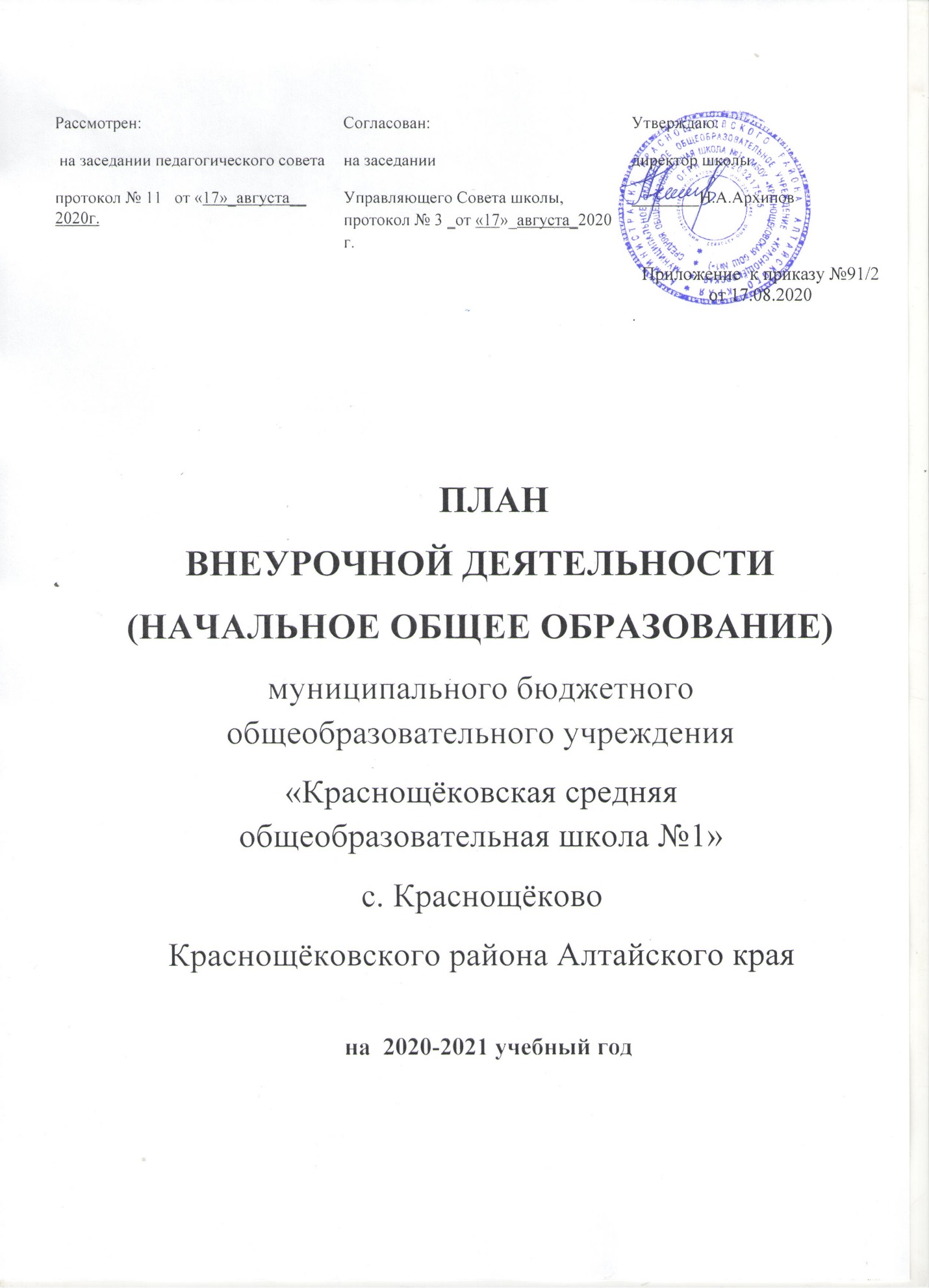 1.Пояснительная запискаПлан внеурочной деятельности ФГОС НОО обеспечивает введение в действие и реализацию требований Федерального государственного образовательного стандарта и определяет общий и максимальный объем нагрузки обучающихся в рамках внеурочной деятельности, состав и структуру направлений и форм внеурочной деятельности по классам.Нормативная базаПлан внеурочной деятельности разработан с учетом требований следующих нормативных документов:- Федерального Закона от 29.12.2012 № 273-ФЗ «Об образовании в Российской Федерации»; - Закона Российской Федерации «О санитарно-эпидемиологическом благополучии населения» от 12.03.99, гл. 3, ст. 28.II.2; - Постановления Главного государственного санитарного врача Российской Федерации от 29.12.2010 № 189 «Об утверждении СанПиН 2.4.2.2821-10 «Санитарно-эпидемиологические требования к условиям и организации обучения в общеобразовательных учреждениях»; - приказа Министерства образования Российской Федерации от 09.03.2004 г. № 1312 «Об утверждении федерального базисного учебного плана и примерных учебных планов для образовательных учреждений Российской Федерации, реализующих программы общего образования»; - приказа Министерства образования и науки Российской Федерации от 06.10.2009 № 373 «Об утверждении и введении в действие федерального государственного образовательного стандарта начального общего образования»; - приказа Министерства образования и науки Российской Федерации от 17.12.2010 № 1897 «Об утверждении федерального государственного образовательного стандарта основного общего образования»; - приказа Министерства образования и науки Российской Федерации от 17.05.2012 № 413 «Об утверждении федерального государственного образовательного стандарта среднего общего образования»;- приказа Министерства образования и науки Российской Федерации от 30.08.2013 № 1015 «Об утверждении Порядка организации и осуществления образовательной деятельности по основным общеобразовательным программам - образовательным программам начального общего, основного общего и среднего общего образования»;- УставаМБОУ «Краснощёковская СОШ №1	Структура учебного плана представлена в виде таблицы и включает в себя недельное количество часов по предметам.План внеурочной  начального общего образования недельный на 2020-2021 учебный год МБОУ «Краснощёковская СОШ №1»базовая школа, Акимовская СОШ, Верх-Камышенская СОШ, КамышенскаяСОШ, Краснощековская ООШ, Суетская СОШ, Усть-Козлухинская СОШ, Усть-Беловская ООШ.Направления внеурочной деятельностиПлан внеурочной деятельности является частью образовательной программы МБОУ «Краснощёковская СОШ №1». Под внеурочной деятельностью в рамках реализации ФГОС НОО следует понимать образовательную деятельность, осуществляемую в формах, отличных от классно-урочной, и направленную на достижение планируемых результатов освоения основной образовательной программы основного общего и среднего общего образования. Цель внеурочной деятельности: - Создание условий для достижения учащимися необходимого для жизни в обществе социального опыта и формирования принимаемой обществом системы ценностей, создание условий для многогранного развития и социализации каждого учащегося в свободное от учёбы время; - Создание воспитывающей среды, обеспечивающей активизацию социальных, интеллектуальных интересов учащихся в свободное время, развитие здоровой, творчески растущей личности, с формированной гражданской ответственностью и правовым самосознанием, подготовленной к жизнедеятельности в новых условиях, способной на социально значимую практическую деятельность, реализацию добровольческих инициатив.План внеурочной деятельности представляет собой описание целостной системы функционирования образовательной организации в сфере внеурочной деятельности и включает в себя: план регулярных занятий и план нерегулярных внеурочных занятий по направлениям:спортивно-оздоровительное;духовно-нравственное;социальное;общеинтеллектуальное;общекультурное.Величина недельной образовательной нагрузки (количество занятий), реализуемой через внеурочную деятельность, определяется за пределами количества часов, отведенных на освоение обучающимися учебного плана, не менее 5 часов в неделю на проведение занятий в каждом классе, но не более 10 часов в неделю.Координирующую роль в организации внеурочной деятельности выполняет, как правило, классный руководитель, который взаимодействует с педагогическими работниками, организует систему отношений через разнообразные формы воспитательной деятельности коллектива, в том числе через органы самоуправления, обеспечивает внеурочную деятельность обучающихся в соответствии с их выбором.В Учебном плане школы на организацию внеурочной деятельности выделяется 5 часов на каждый класс еженедельно. Время, отведенное на внеурочную деятельность, не учитывается при определении максимально допустимой недельной нагрузки обучающихся.Ориентирами в организации внеурочной деятельности в начальной школе являются интересы и потребности обучающихся, запросы родителей (законных представителей) учащихся, приоритетные направления деятельности школы, возможности школы в системе дополнительного образования.Для выбора направлений внеурочной деятельности проводятся родительские собрания и индивидуальные беседы с родителями, организуется анкетирование родителей учащихся 1-4 классов. В еѐ организации применяется нелинейное динамическое расписание. Используются различные варианты объединения учащихся (по классам, группы из параллели, разновозрастные группы).Расписание занятий по внеурочной деятельности составляется в соответствии с выбором обучающихся и условиями, которые имеются в МБОУ «Краснощековская СОШ №1».Все виды, направления и формы внеурочной деятельности учащихся на ступени начального общего образования строго ориентированы на воспитательные результаты.Воспитательный результат внеурочной деятельности — непосредственное духовно-нравственное приобретение ребёнка благодаря его участию в том или ином виде деятельности.Внеурочная деятельность организуется по следующим направлениям: - Спортивно-оздоровительное направление создает условия для полноценного физического и психического здоровья ребенка, помогает ему освоить гигиеническую культуру, приобщить к здоровому образу жизни, формировать привычку к закаливанию и физической культуре; - Духовно-нравственное направление направлено на освоение детьми духовных ценностей мировой и отечественной культуры, подготовка их к самостоятельному выбору нравственного образа жизни, формирование гуманистического мировоззрения, стремления к самосовершенствованию и воплощению духовных ценностей в жизненной практике; - Социальное направление помогает детям освоить разнообразные способы деятельности: - трудовые, игровые, художественные, двигательные умения, развить активность и пробудить стремление к самостоятельности и творчеству. - Общеинтеллектуальное направление предназначено помочь детям освоить разнообразные доступные им способы познания окружающего мира, развить познавательную активность, любознательность; - Общекультурная деятельность ориентирует детей на доброжелательное, бережное, заботливое отношение к миру, формирование активной жизненной позиции, лидерских качеств, организаторских умений и навыков. Образовательные результаты внеурочной деятельности школьников могут быть трех уровней.Первый уровень результатов – приобретение школьником социальных знаний (об общественных нормах, об устройстве общества, о социально одобряемых и неодобряемых формах поведения в обществе и т.п.), понимания социальной реальности и повседневной жизни. Для достижения данного уровня результатов особое значение имеет взаимодействие ученика со своими учителями (в основном и дополнительном образовании) как значимыми для него носителями социального знания и повседневного опыта.Второй уровень результатов – формирование позитивных отношений школьника к базовым ценностям общества (человек, семья, Отечество, природа, мир, знания, труд, культура), ценностного отношения к социальной реальности в целом. Для достижения данного уровня результатов особое значение имеет равноправное взаимодействие школьника с другими школьниками на уровне класса, школы, то есть в защищенной, дружественной ему просоциальной среде. Именно в такой близкой социальной среде ребенок получает (или не получает) первое практическое подтверждение приобретенных социальных знаний, начинает их ценить (или отвергает). Третий уровень результатов – получение школьником опыта самостоятельного социального действия. Для достижения данного уровня результатов особое значение имеет взаимодействие школьника с социальными субъектами  за пределами школы, в открытой общественной среде. Только в самостоятельном социальном действии, «действии для людей и на людях» (М.К. Мамардашвили), которые вовсе не обязательно положительно настроены к действующему, молодой человек действительно становится (а не просто узнаёт о том, как стать) деятелем, гражданином, свободным человеком.Приведем лаконичную формулировку трех уровней результатов внеучебной деятельности школьников:1-й уровень – школьник  знает и понимает общественную жизнь;2-й уровень – школьник ценит общественную жизнь;3-й уровень – школьник самостоятельно действует в общественной жизни.Достижение всех трех уровней результатов внеурочной деятельности увеличивает вероятность появления образовательных эффектов этой деятельности (эффектов воспитания и социализации детей), в частности: - формирования коммуникативной, этической, социальной, гражданской компетентности школьников;- формирования у детей социокультурной идентичности: страновой (российской), этнической, культурной  и др.Общеобразовательная организация укомплектована педагогическими кадрами и обладает материально-технической базой для осуществления обучения согласно данному плану внеурочной деятельности. Занятия внеурочной деятельности осуществляются при наличии рабочих программ.МБОУ «Краснощёковская СОШ №1»базовая школаУсть-Козлухинская СОШ филиал МБОУ «Краснощековская СОШ №1»План внеурочной деятельности на 2020-2021 учебный годВерх – Камышенская СОШ филиал МБОУ «Краснощековская СОШ №1»Планирование внеурочной деятельности обучающихся I-IV классовна 2020-2021 учебный год.1 класс.2 класс.3 класс.4 класс.Примечание: при выборе занятий по внеурочной деятельности учащимися 1-4 классов предусматривается посещение 3 часов в неделю.Акимовская СОШ филиал МБОУ «Краснощёковская СОШ№1»Планирование внеурочной деятельности обучающихся I-IV классовна 2020-2021 учебный год.Краснощековская ООШ филиал МБОУ «Краснощёковская СОШ№1»Планирование внеурочной деятельности обучающихся I-IV классовна 2020-2021 учебный год.Направления воспитательной деятельностиФорма организации внеурочной деятельностиКласс Класс Класс Класс Направления воспитательной деятельностиФорма организации внеурочной деятельностиI «а»,«б», II «а», «б»III «а», «б», IV «а», «б»Направления воспитательной деятельностиФорма организации внеурочной деятельностиЧасы Часы Часы Часы Спортивно – оздоровительное«Поиграйка» 11Спортивно – оздоровительное«Подвижные игры»22Духовно-нравственное«Мой край»2Общеинтеллектуальное «Развивайка»222Общеинтеллектуальное«Книгочей»222Общеинтеллектуальное«Финансовая грамотность»111Общеинтеллектуальное«Работа с текстом»2Общеинтеллектуальное«Почемучка»2Социальное  «Азбука Добра»22-Социальное «Классный час»21Социальное Общекультурное«Художественное творчество»2Общекультурное«Чудесная аппликация»2«Кукольный театр»2«Пальчиковый театр»2ВСЕГО (по классам)10101010Направления внеурочной деятельности:Название кружкаКлассСпортивно-оздоровительноеПодвижные игры 2 ч1-4 ОбщекультурноеКраеведение4ОбщеинтеллектуальноеГрамотный читательРазвитие математических способностей1-34Направления деятельностиНаименование занятий1Направления деятельностиНаименование занятийКоличество часов в неделюОбще-интеллектуальное направлениеЧто? Где? Когда?1Художественно - эстетическоеУмелые ручки1Духовно - нравственноеПраздники, традиции и ремёсла народов России1ИтогоИтого3Направления деятельностиНаименование занятий1Направления деятельностиНаименование занятийКоличество часов в неделюСоциальное направлениеЯ - исследователь1Художественно - эстетическоеУмелые ручки1Духовно - нравственноеПраздники, традиции и ремёсла народов России1ИтогоИтого3Направления деятельностиНаименование занятий1Направления деятельностиНаименование занятийКоличество часов в неделюОбще-интеллектуальное направлениеЧто? Где? Когда?1Художественно - эстетическоеУмелые ручки1Духовно - нравственноеПраздники, традиции и ремёсла народов России1ИтогоИтого3Направления деятельностиНаименование занятий1Направления деятельностиНаименование занятийКоличество часов в неделюСоциальное направлениеЯ - исследователь1Художественно - эстетическоеУмелые ручки1Духовно - нравственноеПраздники, традиции и ремёсла народов России1ИтогоИтого3Направления внеурочной деятельностиФорма организациивнеурочной деятельностиКлассыКлассыКлассыКлассыНаправления внеурочной деятельностиФорма организациивнеурочной деятельности1234Спортивно- оздоровительное«Подвижные игры»1111Социальное«Земля – наш дом»1111Общеинтеллектуальное«Что мы  знаем про то, что нас окружает»1111Общекультурное«Весёлые уроки этикета»1111Общекультурное«Уроки волшебства»1111ВСЕГО (по классам)5555Направления воспитательной деятельностиФорма организации внеурочной деятельностиКласс Класс Класс Класс Направления воспитательной деятельностиФорма организации внеурочной деятельности	1234Направления воспитательной деятельностиФорма организации внеурочной деятельностиЧасы Часы Часы Часы Спортивно – оздоровительноеБолдырев О.В.«Азбука здоровья»1111Духовно-нравственноеСанникова Т.А.«Как хорошо уметь читать»1111ОбщекультурноеРеутова Г.М.« Почемучка»1111СоциальноеБолдырев О.В.«Цветок здоровья»1111Художественно-эстетическоеСтрельникова В.М.« Город мастеров»1111ВСЕГО (по классам)5555